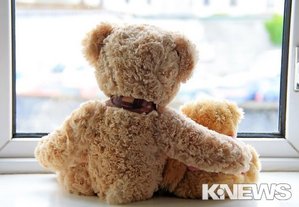 Стратегии безопасного поведения,которые следует обсудить с детьми и родителямиБезопасность по телефонуПоднимая трубку, не называй своего имени или имени звонящего, ты можешь легко ошибиться. Никогда и никому не говори, что ты дома один.Если просят назвать адрес, не называй, попроси перезвонить позже, назвав время прихода родителей.Договариваясь о встрече с друзьями, назначай ее на время, когда в квартире будет еще кто-то, кроме тебя; Если тебя пытаются втянуть в непристойный разговор, положи трубку и сообщи обязательнородителям.Если абонент ошибся номером и спрашивает, какой это номер, попроси назвать его набранный и ответь, что он ошибся, не называя своего.Если незнакомец спрашивает у тебя, один ли ты дома, отвечай, что нет, и кто-то из родителей спит или в ванной.Если звонивший говорит, что он друг твоих родителей и просит тебя назвать адрес, попроси позвонить позже или дай телефон родителей на работе, но не давай адрес, даже если тебе показалось, что ты узнал голос абонента!Если тебе звонят знакомые твоих родителей и говорят, что они скоро придут, попроси их подойти ко времени прихода твоих родителей.Безопасность: один домаЕсли нежданные гости позвонили тебе в дверь, не открывай, а попроси зайти позже, а сам тут же перезвони родителям и попроси их придти домой.Кто бы ни спрашивал тебя о распорядке дня в твоей семье, не говори.Никогда не открывай дверь, не посмотрев в глазок и не спросив, кто пришел. Не открывай дверь на ответ: "Это я!".Если ты один дома, не открывай дверь никому, даже если эти люди представились работниками коммунальных служб, полиции или почты. Попроси зайти позднее, назвав время прихода твоих родителей.Если ты дома не один, и пришли работники коммунальных служб, попроси их назваться полным именеми сказать о причине визита, пусть твои родители позвонят им на место работы, выяснят, действительно ли это те люди, за кого они себя выдают.Если тебя просят принести попить или дать позвонить, объясни, как дойти до ближайшего магазина, где можно купить воды, или попроси сказать номер телефона, сам позвони и, не открывая двери, расскажи, что тебе ответили.Если ты не можешь открыть дверь, не доверяй ключи посторонним.Если к тебе в дом пришли посторонние, которые напали на твоих родителей, не пытайся бороться с ними, выбегай из квартиры и зови на помощь людей (соседей, прохожих), можешь при этом громко кричать "Пожар!".Если ты пришел домой, а дверь в квартире оказалась открытой, не заходи, пойди к соседям и от них позвони домой, и если трубку не снимают, вызывай полицию "02".Если около квартиры стоит посторонний, не подходи к нему, пойди в другой конец лестничной клетки и позвони к соседям, когда они откроют, попроси их о помощи.Безопасность в лифтеНаучите детей правилам безопасности в лифте, объясните, чем чревато их невыполнение.Ни в коем случае не разрешайте ребенку ездить в лифте с посторонними, даже если это ваши соседи.Кабина лифта подошла, но у лифта стоят незнакомые люди: ребенок должен отказаться от поездки под предлогом, что он что-то забыл взять дома или оставил на улице.Если незнакомец начинает приставать, снимать одежду, не угрожай ему рассказать все родителям или полиции, не плачь, будь спокойным, постарайся вовлечь насильника в разговор.Насильник прижимает тебя к себе – укуси его так сильно, как только можешь.Если вы все же стали жертвой изнасилования, расскажите все близким и сходите с ними на освидетельствование.Безопасность на улицеОставляя ребенку ключи от квартиры, не вешайте их ему на шею и не закрепляйте на поясе, оставьте их у соседей или родственников, живущих поблизости, или кладите во внутренний карман.Приучите ребенка не доверять ключи от квартиры посторонним, которые представились вашими знакомыми. Ваш ребенок не должен приводить к себе домой незнакомых людей, даже если они сослались на вас.Ваш ребенок никогда не должен уходить из учебного заведения с людьми, которых он не знает, даже если они сослались на вас.Если вы не сможете придти за ним в школу или детский сад, предупредите, кто его заберет, и покажите этого человека в лицо. Не забудьте предупредить воспитателя о том, кто придет за ребенком. Попросите воспитателя связаться с вами, если за ребенком пришли посторонние люди, о которых вы его не предупреждали.Если ты увидел группу людей, постарайся обойти их.Если тебя пытаются втянуть в спор или драку, уходи немедленно.Если к тебе подошли люди и спрашивают, как пройти, объясни на словах, нарисуй схему, но ни в коем случае не провожай их, даже если тебе это по дороге или тебя предлагают подвезти на машине.Если к тебе подошли посторонние и говорят, что их прислали твои родители, при этом просят отвести их домой, откажись, сославшись, что тебя не предупреждали.Не играй вблизи дорог, стоящих автомашин, в подвалах и чердаках.Если тебя пытаются увести насильно, громко кричи: "Это не мои родители, я их не знаю! Меня зовут... Мой телефон... позвоните моим родителям!".Если ты уходишь из дома в отсутствие родителей, оставь записку, куда и с кем ты пошел, где тебя искать и во сколько ты будешь.Если ты задерживаешься, то позвони родителям и предупреди их.Если во время прогулки к тебе подходит незнакомец и предлагает пойти с ним, обещая что-то за это, откажись, а вечером расскажи родителям.Если с вами едет подвыпивший человек, лучше уступить ему место, перейти в другой конец автобуса, и ни в коем случае не делать ему замечаний.Незнакомец предлагает вашему ребенку посмотреть что-либо или помочь донести сумку, обещая заплатить, ребенок должен ответить категорическим отказом.Ему предложили попробовать себя на сцене или подготовить к конкурсу красоты: пусть ваш ребенок, не стесняясь, спросит, когда он может подойти вместе с вами и куда.Если ребенок видит тормозящую машину, он должен как можно дальше отойти от нее и ни в коем случае не садиться, даже если улица, которую ищут, ему по пути;Если человек оказался настойчив, ребенок может подойдя к любому дому и сделав вид, что он живет именно здесь, помахать рукой и позвать родственников, которых он "видит".